ГУБЕРНАТОР ОРЛОВСКОЙ ОБЛАСТИУКАЗот 30 июня 2009 г. N 185О ДОПОЛНИТЕЛЬНЫХ МЕРАХ ПО ПРОТИВОДЕЙСТВИЮНЕЗАКОННОМУ ОБОРОТУ НАРКОТИЧЕСКИХ СРЕДСТВ,ПСИХОТРОПНЫХ ВЕЩЕСТВ И ИХ ПРЕКУРСОРОВВ целях координации деятельности органов исполнительной государственной власти специальной компетенции и осуществления взаимодействия со структурными подразделениями федеральных органов, органов местного самоуправления и общественных объединений области по реализации государственной политики в сфере противодействия распространению наркомании, предотвращению незаконного оборота наркотических средств и психотропных веществ на территории области постановляю:1. Образовать антинаркотическую комиссию Орловской области (далее - Комиссия).2. Утвердить состав антинаркотической комиссии Орловской области согласно приложению 1.3. Для организационного обеспечения деятельности Комиссии создать аппарат антинаркотической комиссии Орловской области согласно приложению 2.4. Признать утратившими силу:указ Губернатора Орловской области от 10 января 2008 года N 7 "О дополнительных мерах по противодействию незаконному обороту наркотических средств, психотропных веществ и их прекурсоров";указ Губернатора Орловской области от 19 февраля 2008 года N 32 "О внесении изменений в указ Губернатора Орловской области от 10 января 2008 года N 7";указ Губернатора Орловской области от 27 января 2009 года N 30 "О внесении изменений в указ Губернатора Орловской области от 10 января 2008 года N 7 "О дополнительных мерах по противодействию незаконному обороту наркотических средств, психотропных веществ и их прекурсоров".5. Утратил силу. - Указ Губернатора Орловской области от 30.04.2020 N 209.ГубернаторОрловской областиА.П.КОЗЛОВПриложение 1к указуГубернатора Орловской областиот 30 июня 2009 г. N 185СОСТАВАНТИНАРКОТИЧЕСКОЙ КОМИССИИ ОРЛОВСКОЙ ОБЛАСТИПриложение 2к указуГубернатора Орловской областиот 30 июня 2009 г. N 185СОСТАВАППАРАТА АНТИНАРКОТИЧЕСКОЙ КОМИССИИ ОРЛОВСКОЙ ОБЛАСТИ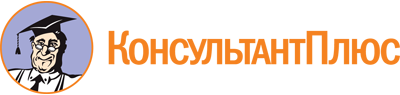 Указ Губернатора Орловской области от 30.06.2009 N 185
(ред. от 01.09.2023)
"О дополнительных мерах по противодействию незаконному обороту наркотических средств, психотропных веществ и их прекурсоров"Документ предоставлен КонсультантПлюс

www.consultant.ru

Дата сохранения: 19.11.2023
 Список изменяющих документов(в ред. Указов Губернатора Орловской областиот 27.08.2010 N 248, от 23.03.2011 N 81, от 21.07.2011 N 235,от 23.03.2012 N 91, от 06.08.2012 N 302, от 15.02.2013 N 53,от 03.06.2013 N 233, от 03.03.2014 N 64, от 27.05.2014 N 159,от 18.07.2014 N 261, от 30.04.2015 N 232, от 15.06.2015 N 335,от 05.02.2016 N 53, от 21.02.2017 N 85, от 06.09.2017 N 387,от 08.12.2017 N 627, от 31.05.2018 N 306, от 13.11.2018 N 717,от 26.03.2019 N 145, от 13.06.2019 N 311, от 23.09.2019 N 498,от 23.01.2020 N 20, от 17.03.2020 N 108, от 30.04.2020 N 209,от 17.03.2021 N 105, от 28.04.2021 N 212, от 24.05.2021 N 253,от 03.11.2021 N 561, от 28.01.2022 N 46, от 22.03.2022 N 123,от 01.08.2022 N 390, от 26.08.2022 N 436, от 14.10.2022 N 589,от 27.01.2023 N 50, от 01.09.2023 N 594)Список изменяющих документов(в ред. Указов Губернатора Орловской областиот 13.06.2019 N 311, от 23.01.2020 N 20, от 17.03.2020 N 108,от 30.04.2020 N 209, от 17.03.2021 N 105, от 28.04.2021 N 212,от 24.05.2021 N 253, от 03.11.2021 N 561, от 28.01.2022 N 46,от 22.03.2022 N 123, от 01.08.2022 N 390, от 14.10.2022 N 589,от 27.01.2023 N 50, от 01.09.2023 N 594)КлычковАндрей Евгеньевич-Губернатор Орловской области, председатель комиссииСоколовВадим Вячеславович-первый заместитель Губернатора Орловской области - руководитель Администрации Губернатора и Правительства Орловской области, заместитель председателя комиссииСавенковЮрий Николаевич-начальник Управления Министерства внутренних дел Российской Федерации по Орловской области, заместитель председателя комиссииБологовРоман Геннадьевич-начальник линейного отдела Министерства внутренних дел Российской Федерации на станции Орел (по согласованию)ГладкихЮрий Александрович-руководитель Управления Федеральной службы по надзору в сфере связи, информационных технологий и массовых коммуникаций по Орловской области (по согласованию)ДанилевскаяЕкатерина Владимировна-руководитель Департамента внутренней политики и развития местного самоуправления Администрации Губернатора и Правительства Орловской областиЖуравлевВладимир Алексеевич-начальник Управления по контролю за оборотом наркотиков Управления Министерства внутренних дел Российской Федерации по Орловской области (по согласованию)ИвановАлександр Владимирович-временно исполняющий обязанности начальника Управления Федеральной службы исполнения наказаний по Орловской областиКарловАлексей Иванович-член Правительства Орловской области - руководитель Департамента образования Орловской областиКнязьковВячеслав Геннадьевич-начальник Управления Федеральной службы безопасности Российской Федерации по Орловской областиМузалевскийЛеонид Семенович-Председатель Орловского областного Совета народных депутатов (по согласованию)НовиковСергей Викторович-исполняющий обязанности начальника Орловского таможенного поста (по согласованию)ПетчинИгорь Васильевич-член Правительства Орловской области - руководитель Департамента здравоохранения Орловской областиРумянцевАлександр Павлович-руководитель Управления Федеральной службы по надзору в сфере защиты прав потребителей и благополучия человека по Орловской областиСоломатинЛеонид Михайлович-главный федеральный инспектор по Орловской областиСтаросельцевСергей Александрович-начальник Управления Федеральной службы войск национальной гвардии Российской Федерации по Орловской областиСписок изменяющих документов(в ред. Указов Губернатора Орловской областиот 26.03.2019 N 145, от 23.09.2019 N 498, от 28.01.2022 N 46,от 26.08.2022 N 436)ЗыковВадим Васильевич-начальник управления по обеспечению безопасности, законности, правопорядка и деятельности координационных органов Администрации Губернатора и Правительства Орловской области, руководитель аппарата антинаркотической комиссии Орловской областиБарсуковаИнна Александровна-заместитель начальника управления - начальник отдела обеспечения законности, правопорядка и деятельности координационных органов Орловской области управления по обеспечению безопасности, законности, правопорядка и деятельности координационных органов Администрации Губернатора и Правительства Орловской области, заместитель руководителя аппарата антинаркотической комиссии Орловской областиВоронинаМария Александровна-главный специалист отдела обеспечения законности, правопорядка и деятельности координационных органов Орловской области управления по обеспечению безопасности, законности, правопорядка и деятельности координационных органов Администрации Губернатора и Правительства Орловской областиДиконовВиталий Викторович-заместитель начальника отдела обеспечения законности, правопорядка и деятельности координационных органов Орловской области управления по обеспечению безопасности, законности, правопорядка и деятельности координационных органов Администрации Губернатора и Правительства Орловской области